О внесении изменений в постановлениеадминистрации г. Канска от 22.08.2013 № 1095В соответствии со статьей 179 Бюджетного кодекса Российской Федерации, руководствуясь статьями 30, 35 Устава города Канска, ПОСТАНОВЛЯЮ:Внести в постановление администрации г. Канска от 22.08.2013 №1095 «Об утверждении перечня муниципальных программ города Канска» (далее – Постановление) следующие изменения: Приложение № 1 к Постановлению изложить в новой редакции согласно приложению к настоящему постановлению.Ведущему специалисту Отдела культуры  администрации г. Канска      Н.А. Велищенко опубликовать настоящее постановление в официальном печатном издании «Канский вестник» и разместить на официальном сайте администрации г.Канска в сети Интернет.Начальнику отдела организационной работы, делопроизводства, кадров и муниципальной службы администрации г. Канска Н.В. Чудаковой ознакомить руководителей функциональных подразделений администрации г. Канска и  муниципальных учреждений, ответственных за исполнение муниципальных программ, с настоящим постановлением.Контроль за исполнением настоящего постановления возложить на первого заместителя главы города по вопросам жизнеобеспечения П.Н. Иванца, заместителя главы города по экономике и финансам Н.В. Кадач, заместителя главы города по социальной политике Н.И. Князеву в пределах своей компетенции.Постановление вступает в силу с 01.01.2019 года.Исполняющий обязанности главы города Канска                                                                                        Н.В. Кадач                         ПЕРЕЧЕНЬМУНИЦИПАЛЬНЫХ ПРОГРАММ ГОРОДА КАНСКАНачальник	отдела экономического развития	     и муниципального заказаадминистрации г. Канска                                                                             С.В. Юшина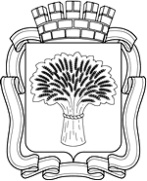 Российская ФедерацияАдминистрация города Канска
Красноярского краяПОСТАНОВЛЕНИЕРоссийская ФедерацияАдминистрация города Канска
Красноярского краяПОСТАНОВЛЕНИЕРоссийская ФедерацияАдминистрация города Канска
Красноярского краяПОСТАНОВЛЕНИЕРоссийская ФедерацияАдминистрация города Канска
Красноярского краяПОСТАНОВЛЕНИЕ11.12.2018 г.№1191Приложение		к постановлениюадминистрации г. Канскаот  11.12.2018  № 1191Приложение № 1к Постановлениюадминистрации города Канскаот 22 августа 2013 г. № 1095  № п/пНаименование муниципальной программыОтветственный исполнитель муниципальной программы1Развитие образованияУправление образования администрации города Канска2Социальная поддержка населенияУправление социальной защиты населения администрации города Канска3Городское хозяйствоУправление строительства и жилищно-коммунального хозяйства администрации города Канска4Защита населения от чрезвычайных ситуаций природного и техногенного характераМКУ «Управление по делам ГО и ЧС администрации города Канска»5Развитие культурыОтдел культуры администрации г.Канска6Развитие физической культуры, спорта и молодежной политикиОтдел физической культуры, спорта и молодежной политики администрации г. Канска7Развитие инвестиционной деятельности, малого и среднего предпринимательстваУправление архитектуры и инвестиций администрации города Канска8Обеспечение доступным и комфортным жильем жителей городаУправление строительства и жилищно-коммунального хозяйства администрации города Канска9Формирование современной городской средыУправление строительства и жилищно-коммунального хозяйства администрации города Канска